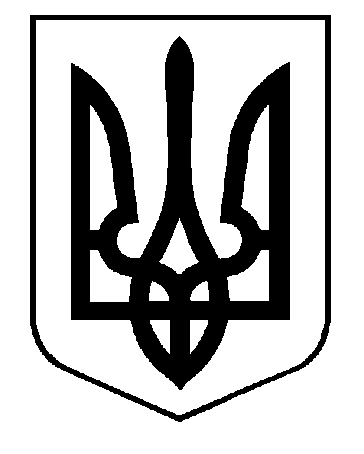  СМІДИНСЬКА СІЛЬСЬКА РАДАКОВЕЛЬСЬКИЙ  РАЙОН   ВОЛИНСЬКА ОБЛАСТЬРІШЕННЯ30 вересня 2021 року						                           № ___Про внесення змін до рішення  сільської радивід 13.05.2020 року № 54/5 «Про утворення мобільної бригадисоціально-психологічної допомогиособам, які постраждали від домашнього насильствата/або насильства за ознакою статі вСмідинській сільській раді»                 Відповідно до Закону України «Про запобігання та протидію домашньому насильству», постанови Кабінету Міністрів України від 22 серпня 2018 року №654 «Про затвердження Типового положення про мобільну бригаду соціально-психологічної допомоги особам, які постраждали від домашнього насильства та/або насильства за ознакою статі», розпорядження голови облдержадміністрації від 24.09.2018 №621 «Про мобільні бригади соціально-психологічної допомоги особам, які постраждали від домашнього насильства та/або  насильства за ознакою статі», керуючись ст.26 Закону України «Про місцеве самоврядування в Україні» Смідинська сільська радаВИРІШИЛА:             1. Внести зміни до додатку 1, рішення Смідинської сільської ради від 13.05.2020 №54/5 «Про утворення мобільної бригади соціально-психологічної допомоги особам, які постраждали від домашнього насильства та/або насильства за ознакою статі в Смідинській сільській раді такі зміни:1). Ввести до складу мобільної бригади:МАРЦИНЮК Людмилу Мефодіївну – старосту сіл Рудня, Кукуріки, Сьомаки.ПРИСТУПЧУК Ольгу Володимирівну – старосту с. Журавлине.        ПУХОВУ Іванну Федорівну – старосту сіл Зачернеччя, Біличі, Високе.СЕМЕНТУХ Анастасію Петрівну – спеціаліста 1 категорії з питань соціального захисту, прав дітей, сім’ї та молоді.2). Затвердити склад мобільної бригади соціально-психологічної допомоги особам, які постраждали від домашнього насильства та/або насильства за ознакою статі в Смідинській сільській раді в новій редакції згідно додатку 1Сільський голова                				                              Оксана ПІЦИКАнастасія Сементух                                                                                                       Додаток 1до рішення сільської ради30 вересня 2021 року №СКЛАДмобільної бригади соціально-психологічної допомоги особам, які постраждали від домашнього насильства та/або насильства за ознакою статі в Смідинській сільській радіКерівник мобільної бригади: ПІЦИК Оксана Іванівна – голова Смідинської сільської радиЧлени мобільної бригади:МАРЦИНЮК Людмила Мефодіївна – староста сіл Рудня, Кукуріки, Сьомаки.ПРИСТУПЧУК Ольга Володимирівна – староста с. Журавлине.ПУХОВА Іванна Федорівна – староста сіл Зачернеччя, Біличі, Високе.БОРКО Любов Сергіївна – спеціаліст 1 категорії у справах дітей та соціального захистуСЕМЕНТУХ Анастасія Петрівна – спеціаліст 1 категорії з питань соціального захисту, прав дітей, сім’ї та молодіВАРЕНИК Роман Вікторович – старший дільничий  офіцер поліції ВПД №1(сел. Стара Вижівка Ковельського РУП ГУНП у Волинській області)        ШАФЕТА Аліна Валеріївна – практичний психолог ОНЗ «ЗОШ І-ІІІ ст. с. Смідин (за згодою) 